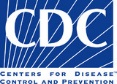 [Ingresar el nombre del participante]
[Ingresar la dirección del participante]abril 26, 2016Estimado Sr. [Ingresar el apellido del participante],Agradecemos su participación en el estudio de los CDC para determinar por cuánto tiempo permanece el virus del Zika en la orina y el semen. Las muestras de orina y semen que usted proporciona se analizarán como parte del estudio. Las pruebas que utilizamos midieron fragmentos del ARN del virus del Zika en sus muestras.A continuación se muestran los resultados de sus pruebas según el tipo de muestra y la fecha de recolección:¿Qué significa un resultado positivo?Si usted tiene una prueba positiva, significa que encontramos fragmentos del virus (ARN) en su muestra de orina o semen. ¿Qué significa un resultado negativo?Una prueba negativa para el virus del Zika usualmente sugiere que el ARN del virus no estaba presente en sus muestras de orina o semen, a los niveles de detección, en el momento de la recolección. ¿Qué debo hacer si tengo alguna pregunta?Si usted o su proveedor de atención médica tiene alguna pregunta acerca de estos resultados o el modo de interpretarlos, contáctenos a través de ZikaMalesStudy@cdc.gov o del teléfono 970.266.3558.Además, se adjunta su última tarjeta de regalo por valor de $50 como agradecimiento por el tiempo y esfuerzo que le ha dedicado al estudio.Reiteramos nuestro agradecimiento por su participación.Atentamente,Paul Mead, MD, MPH
División de Enfermedades Transmitidas por Vectores (DVBD) 
Centros para el Control y la Prevención de Enfermedades (CDC)Fort Collins, CO 80521 (970) 221-6400ZikaMalesStudy@cdc.govFecha de recolección de la muestra de orinaResultado de la prueba de orinaFecha de recolección de la muestra de semenResultado de la prueba de semen